Publicado en Madrid el 13/01/2021 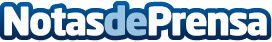 La Fundación ICO convoca 25 becas para estudiar economía y mandarín en ChinaLas ayudas, que forman parte del programa ‘Becas Chinas 2021-2022, se concederán siguiendo los criterios de capacidad, mérito e igualdad. La convocatoria está sujeta a las recomendaciones sanitarias derivadas de la pandemia de COVID-19Datos de contacto:M Isabel Rodrigo Somolinos686 830 834 / 696 81Nota de prensa publicada en: https://www.notasdeprensa.es/la-fundacion-ico-convoca-25-becas-para Categorias: Idiomas Educación Otras ciencias http://www.notasdeprensa.es